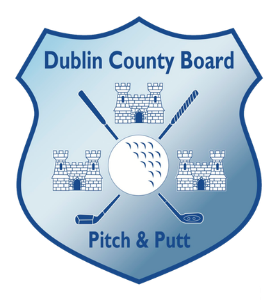 Dublin Leagues - Ladies Grade 1 SouthRegarding any queries, please contact Mark Millar on 085-8190589.Date Group FixturesResults11th MayLucan v GlenvilleRGSC Idle18th MayGlenville v RGSCLucan Idle25th MayRGSC v LucanGlenville Idle1st JuneGlenville v LucanRGSC Idle8th JuneRGSC v GlenvilleLucan Idle15th JuneLucan v RGSCGlenville IdleDateSemi-FinalsResults22nd JuneWinner North v Runner up SouthWinner South v Runner up North29th JuneRunner up South v Winner NorthRunner up North v Winner SouthDateFinal6th July Winner SF1 v Winner SF2